Консульский отдел kolatvu@rusemb.ltВ связи с обращением относительно места захоронения Юзвович Н.П. 
сообщаем, что по данным литовской некоммерческой организации "Институт 
военного наследия" деревни с названием "Крутвы" не обнаружено. По 
имеющимся данным, Юзвович Н.П. был захоронен в дер. Шикшнево (Siksniai) 
Вилкавишского района староства Кибартай, Литва. в настоящее время 
захоронение перенесено в г.Кибартай, однако на плитах мемориала имя 
Юзвовича Н.П. не увековечено. Дополнительную информацию можно найти на 
сайте 
http://db.militaryheritage.eu/%D0%B7%D0%B0%D1%85%D0%BE%D1%80%D0%BE%D0%BD%D0%B5%D0%BD%D0%B8%D1%8F?ID=56-04

-- 
С уважением,
Консульский отдел Посольства России в Литве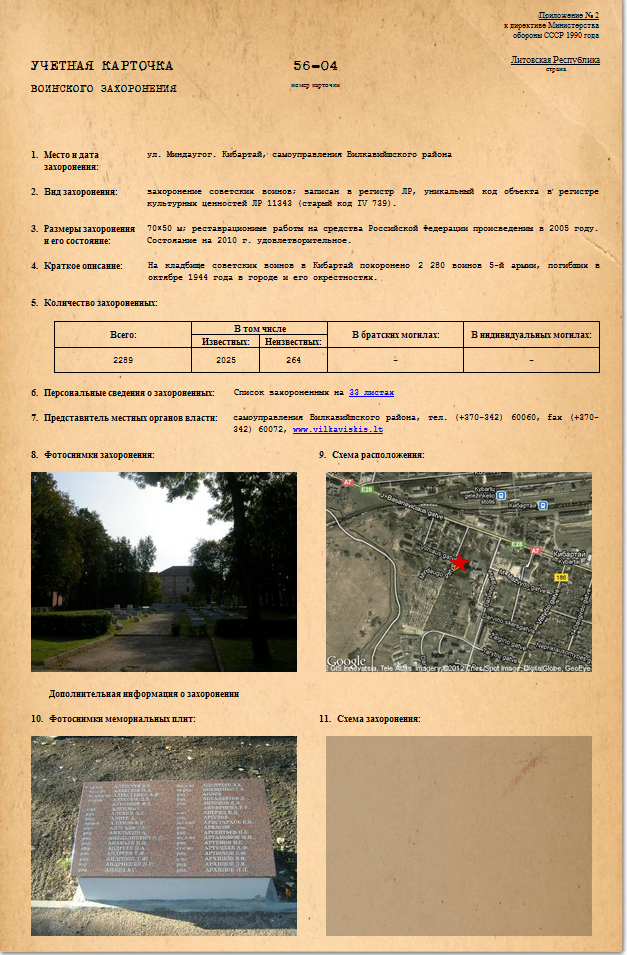 